Book Study Questions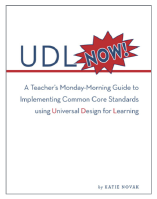 Chapter 4 & 5February 18, 20164pm or 8pm E/Twww.UDLBookStudy.Weebly.com QuestionsCommentsExtensions4.1 Background: In Chapter 4, Katie Novak urges us to distinguish between our content standards and our method standards.PromptExplain how each type of standard might lend itself to different UDL strategies. How would this approach look with a standard in your classroom? Lesson Planning – Deep Dive http://bit.ly/1Q6LraCStudent Voice – Deep Divehttp://bit.ly/1LdWMhS4.2 Background: The author suggests that scaffolding should embody 4 key features (p.75): 1) active engagement, 2) intersubjectivity, 3) ongoing diagnosis, and 4) transfer of responsibility.PromptDescribe what you do, or what you might do, to accomplish transfer of responsibility with your students.5.1 Background: In Chapter 5, the author presents “Twenty Fabulous Ideas for Choice Assignments” and a template for designing a choice assessment document.PromptIf you had to pick three of the twenty ideas to use in a choice assessment within the next two weeks, tell which you would choose and why.